NORTH BAY LEAGUE OAK DIVISION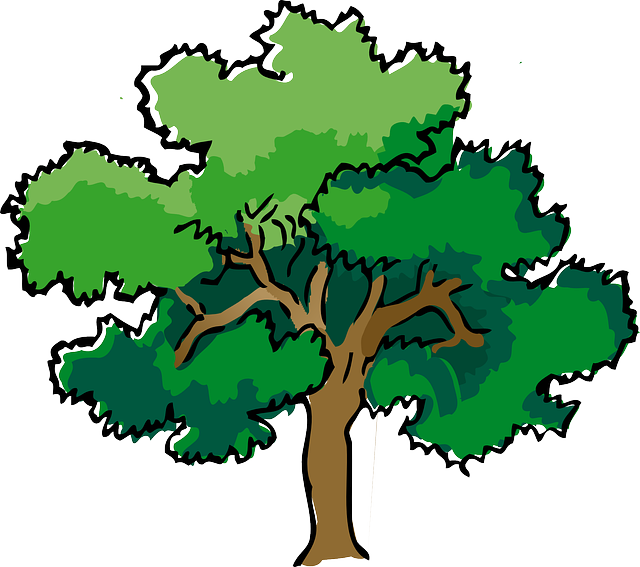  Girls’ Soccer Schedule 2024-2025Revised 4/2/24NCS ChampionshipsFinal date for leagues to determine qualifiers:  February 15Deadline for competition other than NCS or CIF Championships: February 15NCS postseason applications due (automatic and at-large): February 15 (10 PM)At–large & meeting:  February 16NCS Championships: Div 1 & 4  February 19, 22, 26, 28, OR March 1NCS Championships: Div 2 & 3  February 18, 21, 25, 28, OR March 1CIF Nor-Cal Championships:  March 4, 6, 8Preseason coaches’ meeting:TBD, 5 PM Cardinal Newman ACCFirst day of practiceMonday, November 4Number of contests:24 matches. Two (2) scrimmages are permissible before the season's first interscholastic contest (league or non-league). Post-season/all-league selection mtg.:TBD, site TBDMatch start time:JV: 5 PM, Varsity: 7 PMTUESDAY, JANUARY 14TUESDAY, JANUARY 14FRIDAY, JANUARY 31FRIDAY, JANUARY 31Windsor at Maria CarrilloMaria Carrillo at WindsorMontgomery at AnalyAnaly at MontgomeryCardinal Newman at UkiahUkiah at Cardinal NewmanTHURSDAY, JANUARY 16THURSDAY, JANUARY 16WEDNESDAY, FEBRUARY 5WEDNESDAY, FEBRUARY 5Maria Carrillo at Montgomery Montgomery at Maria CarrilloAnaly at Cardinal NewmanCardinal Newman at AnalyUkiah at WindsorWindsor at UkiahTUESDAY, JANUARY 21TUESDAY, JANUARY 21FRIDAY, FEBRUARY 7FRIDAY, FEBRUARY 7Montgomery at WindsorWindsor at MontgomeryCardinal Newman at Maria CarrilloMaria Carrillo at Cardinal NewmanAnaly at UkiahUkiah at AnalyTHURSDAY, JANUARY 23THURSDAY, JANUARY 23WEDNESDAY, FEBRUARY 12WEDNESDAY, FEBRUARY 12Maria Carrillo at UkiahUkiah at Maria CarrilloWindsor at AnalyAnaly at WindsorMontgomery at Cardinal NewmanCardinal Newman at MontgomeryWEDNESDAY, JANUARY 29WEDNESDAY, JANUARY 29FRIDAY, FEBRUARY 14FRIDAY, FEBRUARY 14Cardinal Newman at WindsorWindsor at Cardinal NewmanUkiah at Montgomery Montgomery at UkiahAnaly at Maria CarrilloMaria Carrillo at Analy